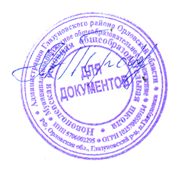 УТВЕРЖДАЮДиректор школы _________________ Трофимова О.А.Приказ № 110 от 27.08.2021 гГрафик оценочных процедур на 2021-2022 учебный годКлассСентябрьОктябрьНоябрьДекабрьЯнварьФевральМартАпрельМайВсероссийские оценочные процедурыВсероссийские оценочные процедурыВсероссийские оценочные процедурыВсероссийские оценочные процедурыВсероссийские оценочные процедурыВсероссийские оценочные процедурыВсероссийские оценочные процедурыВсероссийские оценочные процедурыВсероссийские оценочные процедурыВсероссийские оценочные процедуры4,5,6,7,8,11ВПР пографикуВПР пографикуВПР по графикуРегиональные оценочные процедурыРегиональные оценочные процедурыРегиональные оценочные процедурыРегиональные оценочные процедурыРегиональные оценочные процедурыРегиональные оценочные процедурыРегиональные оценочные процедурыРегиональные оценочные процедурыРегиональные оценочные процедурыРегиональные оценочные процедуры1Готовность первоклассн иков9Репетиционн ый ОГЭ по математике9Итоговое собеседовани е по русскому языку09.02.20229Репетиционный ОГЭ по математике9Метапредмет наядиагностикаобучающихся  9 класса1Метапредметна я диагностика2, 3Мониторингов ыеисследования       по русскому языку и математикеОценочные процедуры, проводимые общеобразовательной организациейОценочные процедуры, проводимые общеобразовательной организациейОценочные процедуры, проводимые общеобразовательной организациейОценочные процедуры, проводимые общеобразовательной организациейОценочные процедуры, проводимые общеобразовательной организациейОценочные процедуры, проводимые общеобразовательной организациейОценочные процедуры, проводимые общеобразовательной организациейОценочные процедуры, проводимые общеобразовательной организациейОценочные процедуры, проводимые общеобразовательной организациейОценочные процедуры, проводимые общеобразовательной организацией2-9Стартовый контроль по предметамСтартовый контроль по предметам2-9Промежуточ-   н ый контроль по предметамПромежуто чный контроль по предметам9Внутришколь ные пробныеОГЭВнутришколь ные пробныеОГЭВнутришкольн ые пробныеОГЭВнутришкольны е пробные ОГЭ1-9Промежуточная аттестация:1 класс - русский язык, математика;2 класс - русский язык, математика;3 класс - русский язык, математика;4 класс - литературное чтение, математика;5 класс - второй иностранный язык, физическая культура;6 класс - изобразительное искусство, физическая культура;8 класс - родная литература, ОБЖ1-4Контроль техники чтения2-9Итоговый контроль по предметам2-8Комплексные работы (метапредметная диагностика)